Номер в геральдическом реестре Ульяновской областиДата внесения в геральдический реестр Ульяновской областиНазвание официального символаРегистрационный номер в Государственном геральдическом регистре Российской Федерации и дата внесенияЦветное графическое изображение (рисунок) официального символа (в действующей редакции)Геральдическое описание официального символа (текст) с указанием автора/авторов (в действующей редакции)Решение об утверждении (об изменении) официального символаМесто хранения официального символа1234567816318.08.2016Герб Оськинское сельское поселение№ 8678 от 20.11.2013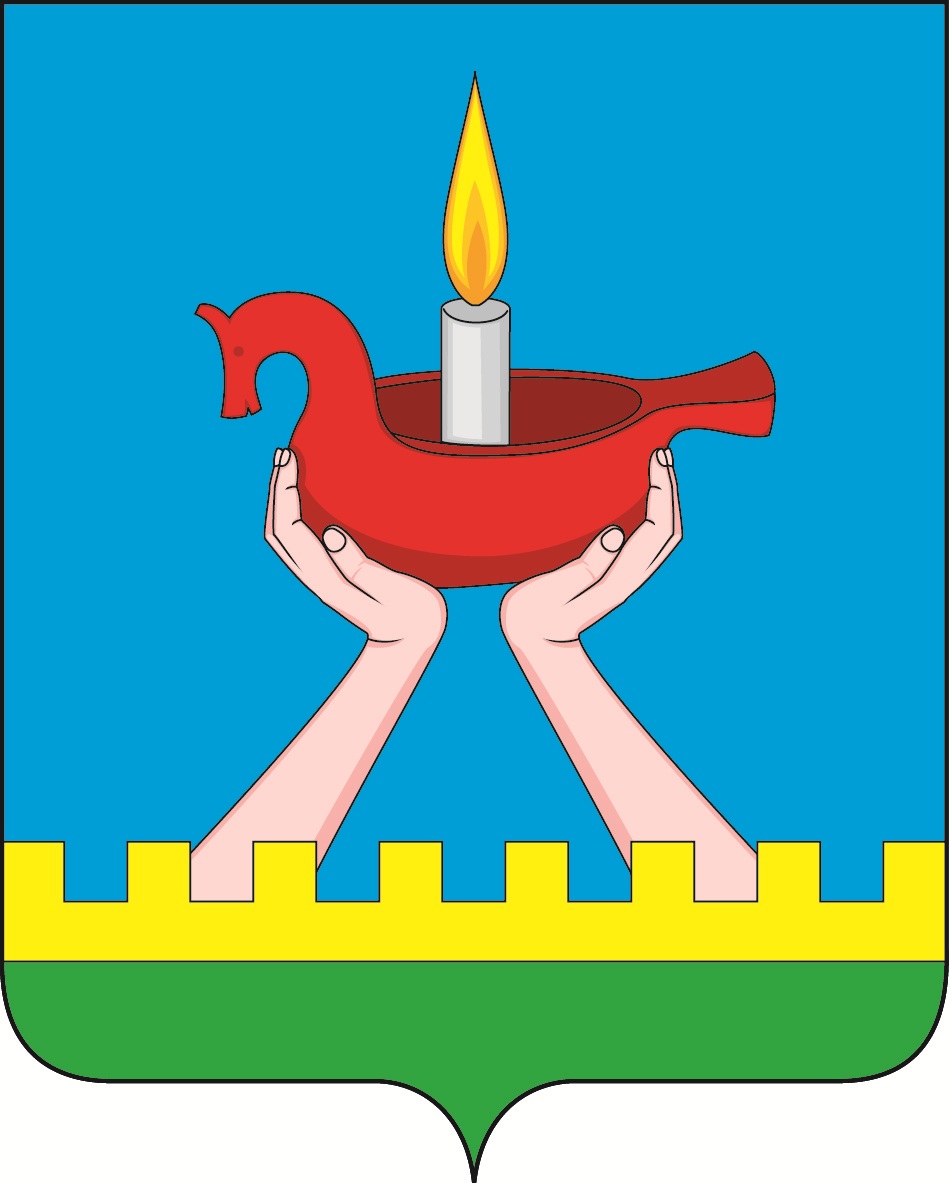 В лазоревом поле с зелёной оконечностью, завершённой золотой стеннозубчатой сверху каймой, из-за которой возникают руки, держащие червлёный ковш-братину ладью с конской головой на рукояти; в ладье поставлена серебряная, с золотым пламенем, свеча. Сергей Иванов (г. Ульяновск), Константин Мочёнов, исполнительный директор правления общероссийской общественной организации «Союз геральдистов России» (г. Химки), Ольга Салова, художник общества с ограниченной ответственностью «Регион-Сервис» 
(г. Москва), Вячеслав Мишин (г. Химки).Решение Совета депутатов муниципального образования Оськинское сельское поселение от 26.09.2013 № 33 (с изменениями, внесёнными решением Совета депутатов муниципального образования Оськинское сельское поселение от 05.02.2015 № 1) Администрация муниципального образования Оськинское сельское поселение